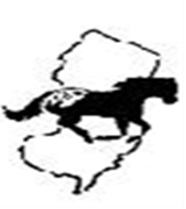 Garden State Appaloosa AssociationAPRIL 7-9, 2017, AUGUST 18-20, 2017, SEPTEMBER 29-OCTOBER 1, 2017GSAA presents ApHC approved Shows – April 7-9 ,2017, August 18-20, 2017 and September 29 - October 1, 2017 all at the Dream Park in Logan Township, New Jersey For entry forms and stall reservations contact::Lori Wunderlich – 973-579-7661 or 973-670-929055 Carriage Lane  Newton, NJ 07860  wunspot@aol.com or gardenstateapps@aol.comAll STALL RESERVATIONS MUST BE ON A STALL RESERVATION FORM AND MAILED OR FAXED IN.  NO PHONE CALLS OR TEXT MESSAGES WILL BE ACCEPTED. NO STALL WILL BE HELD WITHOUT PAYMENT. NO  REFUND ON STALLS.  NEW NEW NEW NEW – ALL STALLS ARE $75.  IF YOUR STALL RESERVATION IS NOT POSTMARKED BY THE DEADLINE AND ON A STALL RESERVATIONS SHEET ACCOMPANIED BY A CHECK FOR ALL STALLS YOU WILL NOT BE GUARANTEED YOUR BARN LOCATION AND WILL NOT BE GUARANTEED TO BE  STALLED TOGETHER.  Please help us with this request.  Stall reservations must be postmarked by MARCH 20, JULY 20 AND SEPTEMBER 15 RESPECTIVELY. Arrival on the grounds can be after noon on the Thursday preceeding the show. Stalls must be vacated 2 hours after  the last class unless prior arrangements have been made in the show office. ALL STALLS must be vacated by 9AM on Monday AM.  Horses arriving early and staying over will be charged an extra fee and must be registered in the show office. ENTRIES RECEIVED WITHOUT THE PROPER PAPERWORK WILL NOT BE ACCEPTED. All entries MUST be accompanied by a current original coggins test (NJ State Law) All out of state horses must be accompanied by an official health certificate within 20 days (NJ State Law).All exhibitors must be ApHC club members (ApHC rule)Entry forms must be accompanied by a copy of the ApHC registration certificate (both sides)ApHC membership cards must be presented at the secretary’s booth.Youth entries must be accompanied by a proof of age. Non-Pro entries the horse must be registered in the non-pros name no  transfer certificates accepted. Eligibility for Performance Halter and Novice Divisions must be shown in the show office upon entering.  NO EXCEPTIONSNO REFUNDS WITHOUT A VETERINARIAN CERTIFICATE, PRESENTED TO THE SHOW OFFICE OR SECRETARY          WITHIN SEVEN DAYS, OR VISIBLE SIGNS AS DETERMINED BY THE SHOW COMMITTEE. NO REFUNDS ON SCRATCHED CLASSES.Youth or Non-Pro must show in an open class: i.e. Halter, trail, hunter hack, hunter in hand, pleasure etc. to be eligible for the blanket entry fee.All returned checks will be assessed a $50 returned check fee !!!All foreign entries must be accompanied by a check or money order drawn on a US bankPattern books for the show will be available at the show office.PRE-ENTRIES – Mail all pre-entries to:Lori Wunderlich 55 Carriage Lane Newton, NJ 07860All must be postmarked by APRIL 1, AUGUST 1 and September 20, 2016 and MUST BE ACCOMPANIED BY A CHECK – NO EXCEPTIONS.  All entries received after the above dates will be charged a $25 late entry feeEntry fees:Pre-entry – must be postmarked by APRIL 1 , AUGUST  1, SEPTEMBER  20, 2016  respectively Youth, Non-pro Blanket Fee - $165/weekend plus per class ApHC fees (Youth and NP $1,Open $2)    Limit of 3 horses/exhibitor or 3 exhibitors/horse.  Youth or non pro must show in an open class.Youth, Non-Pro and Open per class fee - $10/judge plus per class ApHC fees (Youth and NP $1 and Open $2)Youth and Non-Pro showing in Open classes must pay the $2/class/judge ApHC fee.OPEN CLASS BLANKET FEE - $100 OPEN CLASS PER CLASS FEE $12/CLASS -  1 JUDGEOffice Fee - $10/horse Jump Fee - $5/horse Games Fee - $5/horse Trail Equipment Fee - $5/horseWeekend showing off trailer fee - $20/horseShavings –  $7.50 per bagSTALL INFORMATION  $75 if postmarked before March 15, July 15  and September 15, 2017 money due with stall  reservation.  IF YOU WISH TO RETAIN YOUR STALL LOCATION IN THE BARN FROM PREVIOUS SHOWS STALLS MUST BE RESERVED AND PAID FOR BYTHIS DATE !!!!ONE DAY STALLS - $40 Must be postmarked by March 15, July 15 and September 15, 2016.NO STALLS HELD WITHOUT MONEY REGARDLESS OF POSTMARKALL PERSONS WISHING TO STALL TOGETHER MUST SEND IN STALL RESERVATIONS TOGETHER ON A STALL RESERVATION FORM  NO EXCEPTIONS!!No returns on shavings !!!!  what you order is what you keep!!!!PETS – Dogs are required to be kept on leashes – this is a show grounds/township regulation and will be enforced. Dogs must have a current license and rabies tag.HI POINTS WILL BE GIVEN IN THE FOLLOWING DIVISIONS:Walk/Trot 10 & Under Walk/Trot 11-18            YA 13 & Under YA 14-18Novice Youth NP Walk/TrotNon Pro NP 35 & Over Masters NP Novice NPWestern HorseEnglish HorseGames Ranch Horse. OPEN DIVISION HI POINTS WILL BE GIVEN IN THE FOLLOWING DIVISIONS:       OPEN YOUTH WALK/TROT/JOG      OPEN ADULT WALK/TROT/JOG      OPEN YOUTH       OPEN ADULT      CAMPER PASS - $35/night – GSAA is charged by the show grounds for each camper on grounds. Camper fees and reservations must be sent in with your entries.  A Camper reservation form must be filled out for each show.  You need to check with the show office to get your space assignment.  A CAMPER PASS WILL BE ISSUED TO ANYONE STAYING IN A CAMPER AND MUST BE DISPLAYED IN VEHICLE WINDOW OR YOU WILL BE CHARGED A $100 PENALTY FOR NON-COMPLIANCE. All camper hook-ups will be checked daily.   No hook-ups to barns.ALL MOTORIZED VEHICLES MUST BE OPERATED BY A LICENSED DRIVER. THIS WILL BE STRICTLY ENFORCED THOSE WHO FAILTO COMPLY WILL HAVE VEHICLE TAKEN AWAY FOR THE DURATION OF THE SHOW.  THERE WILL BE NO MOTORIZED VEHICLES IN THE RING AREAFRIDAY – 4PMNP Saddleseat EquitationYA Saddleseat EquitationNP Saddleseat PleasureYA Saddleseat PleasureSaddleseat PleasureGreen Western RidingNP Western RidingYA Western RidingJr Western RidingSr Western RidingYA Ranch Horse PleasureNP Ranch Horse PleassureRanch Horse PleasureYA Ranch RidingNP Ranch RidingRanch RidingYA Ranch TrailNP Ranch TrailRanch TrailRanch ConfirmationYA ReiningNP ReiningReiningSATURDAY – 7:30 AMPre-Green Hunter (2’6” - 2’9”)NP Hunt Seat Eq Over Fences (2’6”-2’9”)YA Hunt Seat Eq Over Fences (2’6”-2’9”)NP Working Hunter (2’6”-2’9”)YA Working Hunter (2’6”-2’9”)Green Hunter (2’9” – 3’0”)Working Hunter (3’-3’3”)Jr Hunter Hack (2’-2’9”)Sr Hunter Hack (2’-2’9”)NP Hunter Hack (2’-2’9”)YA Hunter Hack (2’-2’9)NP KeyholeYA Keyhole 18 & UnderNP W/T Keyhole        80.  NP W/T Hunt Seat Equitation81.  *OPEN YOUTH (18&U) HUNT SEAT EQUITATION82.  *OPEN ADULT (19&O) HUNT SEAT EQUITATION83.   NP Hunt Seat Equitation84.   YA Hunt Seat Equitation 13 & Under85.   NP 35& Over Hunt Seat Equitation86.   Masters Hunt Seat Equitation87.   YA Hunt Seat Equitation 14-1888.   Novice NP Hunt Seat Equitation89.   Novice YA Hunt Seat Equitation 18 & Under90.   W/T Trail 10 & Under91.   W/T Trail 11-1892.   NP W/T Trail93.   Green Horse Trail94.   YA Trail 13 & Under95.   YA Trail 14-1896.   NP Trail97.   JR Trail98.   SR TrailSUNDAY 7:30 AM99.   NP Figure 8 Stake Race100. YA Figure 8 Stake Race101. W/T Figure 8 Stake Race102. NP W/T Figure 8 Stake Race103. Figure 8 Stake Race104. W/T Camas Prarie Stump Race (10 & Under)105.  NP W/T Camas Prarie Stump Race106.  YA Camas Prarie Stump Race107.  NP Camas Prarie Stump Race108.  Camas Prarie Stump Race109.  Yearling Longe Line110.  NP Yearling Longe Line111.  NP Halter Stallions112.  Weanling Colts113.  Yearling Colts114.  Yearling Colts115.  Two Year Old Stallions116.  Three Year Old Stallions117.  Aged Stallions118.  Performance StallionsGRAND AND RESERVE CHAMPION STALLION119.  NP Halter Geldings120.  YA Halter Geldings121.  Weanling Geldings122.  Yearling Geldings123.  2 Year Old Geldings124.  3 Year Old Geldings125.  Aged Geldings126.  Performance GeldingsGRAND AND RESERVE CHAMPION GELDING127.  NP Halter Mares128.  YA Halter Mares129.  Weanling Fillies130.  Yearling Fillies131.  Two Year Old Fillies132.  Three Year Old Mares133.  Aged MaresW/T Keyhole 10 & UnderKeyholeW/T Nez Perce Stake Race 10 & UnderNP W/T Nez Perce Stake Race YA Nez Perce Stake Race 18 & Under NP Nez Perce Stake RaceNez Perce Stake RaceNP Hunter In Hand - StallionsHunter in Hand – StallionsYA Hunter in Hand – GeldingsNP Hunter in Hand – GeldingsHunter in Hand – GeldingsYA Hunter in Hand – MaresNP Hunter in Hand – MaresHunter in Hand – MaresNP Pleasure DrivingPleasure DrivingYA English Showmanship 13 & UnderYA English Showmanship 14-18*OPEN YOUTH W/T (18&U) HUS*OPEN ADULT W/T(19&O) HUS2 Year Old Hunter Under Saddle (Aug & Oct Only)W/T Hunter Under Saddle 10 & UnderW/T Hunter Under Saddle 11-18Green Hunter Under Saddle*OPEN YOUTH (18&U) HUS*OPEN ADULT(19&O) HUSNP W/T Hunter Under Saddle3 Year old Hunter Under SaddleNovice NP Hunter Under SaddleNovice YA Hunter Under Saddle (18 & Under)JR Hunter Under SaddleMasters Hunter Under SaddleNP Hunter Under SaddleYA Hunter Under Saddle 13 & UnderNP 35 & Over Hunter Under SaddleYA Hunter Under Saddle 14-18Senior Hunter Saddle*OPEN YOUTH W/T (18&U) HUNT SEAT EQUITATION*OPEN ADULT W/T(19&O) HUNT SEAT EQUITATIONW/T Hunt Seat Equitation 10 & UnderW/T Hunt Seat Equitation 11-18         134.  Broodmares135.  Performance MaresGRAND AND RESERVE CHAMPION MARE        136.    YA Most Colorful        137.    NP Most Colorful        138.    Most Colorful        139.    *OPEN YOUTH (18&U) SHOWMANSHIP        140.    *OPEN ADULT (19& O) SHOWMANSHIP        141.    W/T Showmanship 10 & Under        142.    YA Showmanshio 13 & Under        143.    YA Showmanship 14-18        144.    Novice YA Showmanship 18 & Under        145.    NP Showmanship        146.    NP 35 & Over Showmanship        147.    Masters NP Showmanship        148.   Novice NP Showmanshp        149.   Leadline (6 & under)        150.   2 Year Old Snaffle Bit Western Pleasure        151.  YA Bareback Equitation 18 & Under        152.   NP Bareback Equitation        153.   *OPEN W/T (18&U) WESTERN PLEASURE        154.   *OPEN ADULT W/T (19&O) WESTERN PLEASURE        155.   Green Western Pleasure        156.   W/T Western Pleasure 10 & Under        157.   W/T Western Pleasure 11-18        158.   *OPEN YOUTH (18 & U) WESTERN PLEASURE        159.   *OPEN ADULT (19&O) WESTERN PLEASURE        160.   NP W/T Western Pleasure        161.   3 Year Old Snaffle Bit Western Pleasure        162.   Novice NP Western Pleasure        163.   Novice YA Western Pleasure 18 & Under        164.   JR Western Pleasure        165.   Masters Western Pleasure        166.   NP Western Pleasure        167.   YA Western Pleasure 13 & Under        168.   NP 35 & Over Western Pleasure        169.   YA Western Pleasure 14-18        170.   Senior Western Pleasure        171.   *OPEN YOUTH W/J (18&U) WESTERN HMS        172.   *OPEN ADULT W/J (19&O) WESTERN HMS        173.   W/T  Western Horsemanship 10 & Under        174.   W/T Western Horsemanship 11-18        175.   NP W/T Western Horsemanship        176.   *OPEN YOUTH (18&U WESTERN HORSEMANSHIP        177.  *OPEN ADULT (19&O) WESTERN HORSEMANSHIP        178.   NP Western Horsemanship        179.   YA Western Horsemanship 13 & Under        180.   NP 35 & Over Western Horsemanship        181.   Masters Western Horsemanship        182.   YA Western Horsemanship 14-18        183.   Novice NP Western Horsemanship        184.   Novice YA Western HorsemanshipApril Judges – Delena Doyle, Sandy Jirkovsky, Darren Vincent,      Dale Sullens        .  